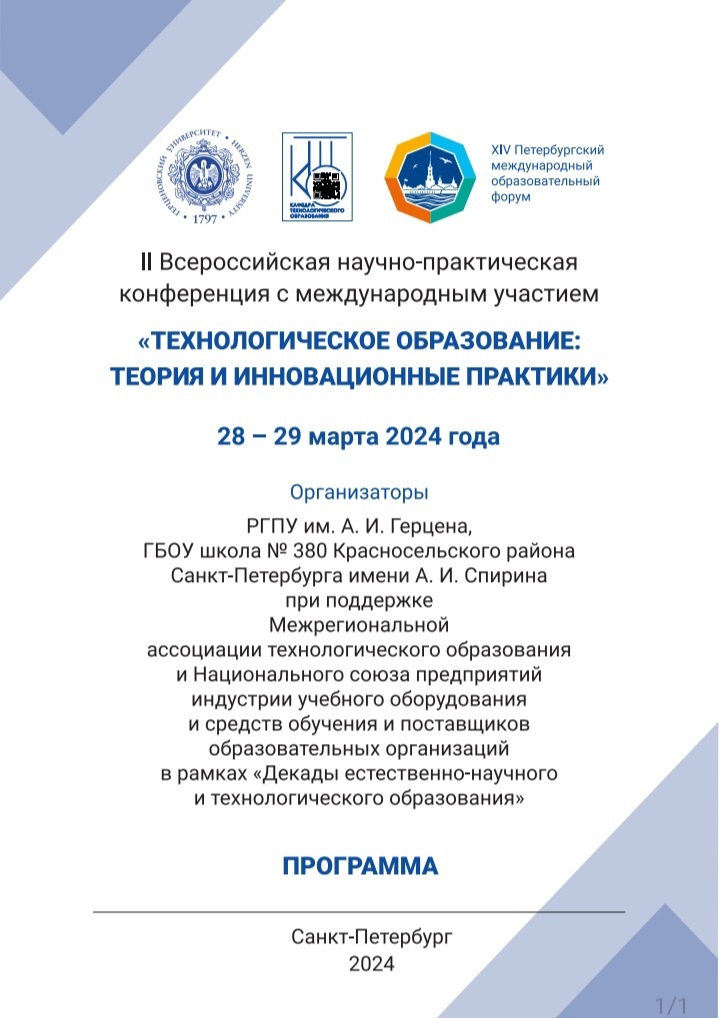 ПРОГРАММАII Всероссийской научно-практической конференции с международным участием«Технологическое образование: теория и инновационные практики»Целями конференции являются:•	содействие реализации приоритетных направлений государственной политики в области технологического образования школьников и совершенствования подготовки педагогических кадров; •	актуализация теоретико-методологических основ и практикоориентированных подходов современного технологического образования школьников и подготовки педагогических кадров; •	диссеминация инновационных практик в области инженерно-технологического образования школьников и подготовки педагогических кадров.Тематика секций и круглого стола:•	Секция: «Совершенствование подготовки педагогических кадров в сфере технологического образования»;•	Секция: «Инновационная практика технологического образования школьников»;•	Круглый стол: «Педагогические аспекты инженерно-технологического образования: проблемы и перспективы».Категории участников Конференции:  руководители и педагогические работники организаций образования и дополнительного образования, профессиональных образовательных организаций и профессиональных организаций высшего образования, организаций дополнительного профессионального образования, студенты, аспиранты, преподаватели профессиональных организаций высшего образования; социальные и индустриальные партнеры современного технологического образования школьников;  специалисты предприятий, общественных организаций, осуществляющих работу с учителями, со школьниками и молодежью.Формат проведения: смешанный. ПЛАН ПРОВЕДЕНИЯ КОНФЕРЕНЦИИ 28 МАРТА 2024 ГОДАПленарное заседаниеМесто проведения: Санкт-Петербург, наб. реки Мойки, 48, корпус 5, Гербовый зал. Регистрация: Санкт-Петербург, наб. реки Мойки, 48, корпус 4, 3-й этаж, малое фойе, с 10.30*.Время проведения: 11.00 – 13.00Модератор: Сарже Анна Владимировна, заместитель директора Института информационных технологий и технологического образования РГПУ им. А. И. Герцена, заведующая кафедрой технологического образования, Вице-президент Межрегиональной ассоциации технологического образования (МАТО), кандидат педагогических наук, доцентСсылка для подключения участников с дистанционным участием: https://vk.com/video-46508610_456239969 *Проход участников конференции осуществляется при наличии паспорта исключительно со стороны Казанской улицы через проходную у Воронихинского сквера рядом с Казанским собором. Место расположения проходной на Казанской улице указаны на карте ниже: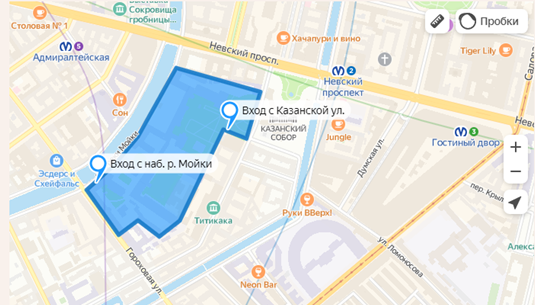 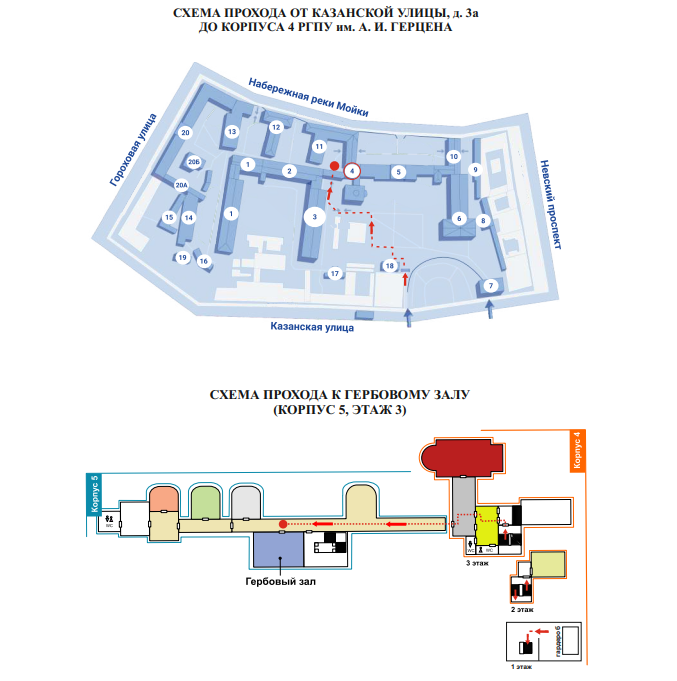 Дополнительные мероприятия первого дня конференции29 МАРТА 2024 ГОДАПосещение инновационной образовательной площадки инженерно-технологической направленностиМесто проведения: Государственное бюджетное общеобразовательное учреждение школа № 380 Красносельского района Санкт-Петербурга имени А.И. Спирина (198320 Санкт-Петербург, г. Красное Село, улица Спирина д.2, корп. 3, литера А)*Регистрация: Государственное бюджетное общеобразовательное учреждение школа № 380 Красносельского района Санкт-Петербурга имени А.И. Спирина (198320 Санкт-Петербург, г. Красное Село, улица Спирина д.2, корп. 3, литера А), фойе с 10.30.Время проведения: 11.00 – 14.30Модераторы: Сарже Анна Владимировна, заместитель директора Института информационных технологий и технологического образования РГПУ им. А. И. Герцена, заведующая кафедрой технологического образования, Вице-президент Межрегиональной ассоциации технологического образования (МАТО), кандидат педагогических наук, доцент.Агунович Ольга Николаевна, директор ГБОУ школы № 380 Санкт-Петербурга, Почётный работник общего образования Российской ФедерацииСсылка для подключения участников с дистанционным участием: https://nsppo.imcu.online/v2/join?token=td6a89d56-a2a8-4fb4-9032-76fc66981a32*Проезд от м. ПРОСПЕКТ ВЕТЕРАНОВ- автобусы 145, 145Э до остановки «Боровая улица»;- автобус 145Б до остановки «Бронетанковая улица»от м. АВТОВО- автобусы 481, 482, 484 до остановки «Боровая улица»;от м. МОСКОВСКАЯ- автобус 147 до остановки «Боровая улица»; - автобус 301 до остановки «Бронетанковая улица»от м. БАЛТИЙСКАЯ-  электричка до ст «Красное Село» (электричка Санкт-Петербург - Гатчина Балтийская 08:55, 09:55) -  далее - автобус 149А до остановки «Бронетанковая улица»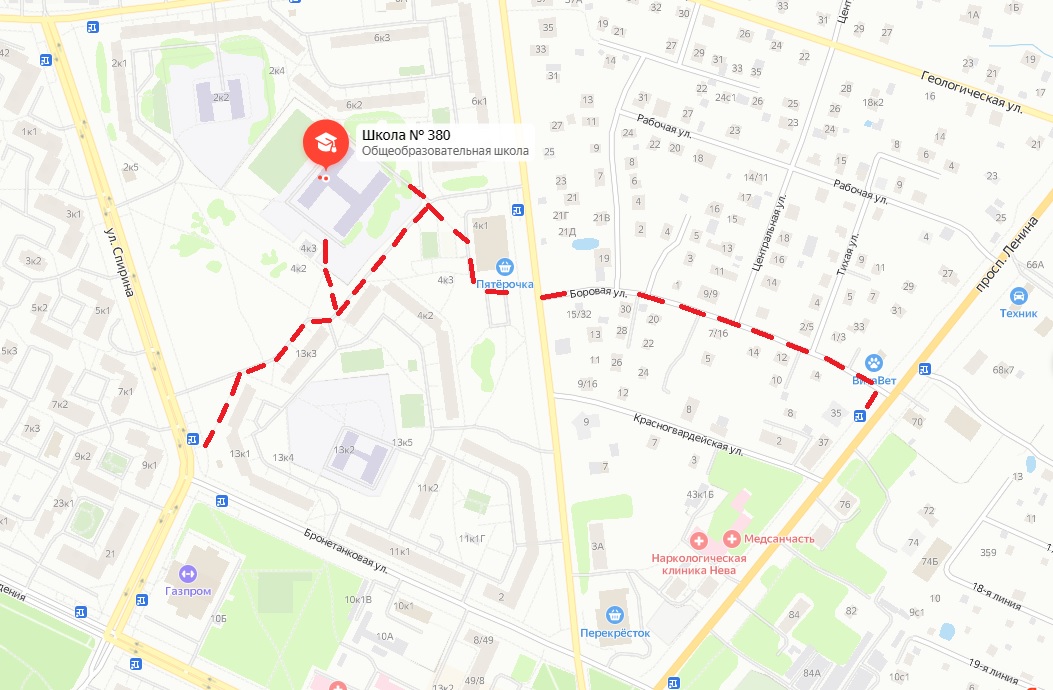 29 МАРТА 2024 ГОДАМесто проведения: Государственное бюджетное общеобразовательное учреждение школа № 380 Красносельского района Санкт-Петербурга имени А.И. Спирина (198320 Санкт-Петербург, г. Красное Село, улица Спирина д.2, корп. 3, литера А), аудитория 208Время проведения: 12.45 – 14.15Модераторы: Эхов Сергей Федорович, доцент кафедры технологического образования, ФГБОУ ВО «Российский государственный педагогический университет имени А. И. Герцена», доцент, кандидат педагогических наук Журавлева Светлана Сергеевна, заместитель директора по УР школы № 380 Санкт-ПетербургаСсылка для подключения участников с дистанционным участием: https://nsppo.imcu.online/v2/join?token=t5a08bfe6-49d1-49a1-9d61-a3c19522bbccУчастники с докладом:Стендовые доклады:29 МАРТА 2024 ГОДАМесто проведения: Государственное бюджетное общеобразовательное учреждение школа № 380 Красносельского района Санкт-Петербурга имени А.И. Спирина (198320 Санкт-Петербург, г. Красное Село, улица Спирина д.2, корп. 3, литера А), актовый залВремя проведения: 12.45 – 14.15Модераторы:  Сарже Анна Владимировна, заместитель директора Института информационных технологий и технологического образования РГПУ им. А. И. Герцена, заведующая кафедрой технологического образования, Вице-президент Межрегиональной ассоциации технологического образования (МАТО), кандидат педагогических наук, доцентАгунович Ольга Николаевна, директор ГБОУ школы № 380 Санкт-Петербурга, Почётный работник общего образования Российской ФедерацииСсылка для подключения участников с дистанционным участием: https://nsppo.imcu.online/v2/join?token=td6a89d56-a2a8-4fb4-9032-76fc66981a32Участники с докладом:Стендовые доклады:29 МАРТА 2024 ГОДАМесто проведения: Государственное бюджетное общеобразовательное учреждение школа № 380 Красносельского района Санкт-Петербурга имени А.И. Спирина (198320 Санкт-Петербург, г. Красное Село, улица Спирина д.2, корп. 3, литера А), аудитория 207Время проведения: 12.45 – 14.15Модераторы: Костейчук Олег Викторович, заместитель директора по научной работе Института информационных технологий и технологического образования ФГБОУ ВО «Российский государственный педагогический университет имени А. И. Герцена», доцент кафедры технологического образования, кандидат педагогических наук, доцентЧистякова Елена Александровна, заместитель директора по УР ГБОУ школы № 380 Санкт-ПетербургаСсылка для подключения участников с дистанционным участием: https://nsppo.imcu.online/v2/join?token=t42d37784-c044-48b7-9c49-b040e7adfe73Участники с докладом:Стендовые доклады:ВремяТемаДокладчик11.00-11.15Открытие конференции. ..Приветственные словаТарасов Сергей Валентинович, ректор ФГБОУ ВО «Российский государственный педагогический университет им. А. И. Герцена», доктор педагогических наук, профессор, член-корреспондент РАО11.00-11.15Открытие конференции. ..Приветственные словаПисарева Светлана Анатольевна, проректор ФГБОУ ВО «Российский государственный педагогический университет им. А. И. Герцена» по научной работе, член-корреспондент РАО, доктор педагогических наук, профессор11.00-11.15Открытие конференции. ..Приветственные словаМороз Татьяна Ивановна, ректор ГУО «Минский городской институт развития образования», кандидат педагогических наук, доцент (Минск, Республика Беларусь)11.00-11.15Открытие конференции. ..Приветственные словаПронькин Виктор Николаевич, директор института информационных технологий и технологического образования, ФГБОУ ВО «Российский государственный педагогический университет им. А. И. Герцена»,
кандидат философских наук11.00-11.15Открытие конференции. ..Приветственные словаСарже Анна Владимировна, заведующий кафедрой технологического образования, ФГБОУ ВО «Российский государственный педагогический университет им. А. И. Герцена», доцент, кандидат педагогических наук, вице-президент Межрегиональной ассоциации технологического образования (МАТО)11.15-11.35Подготовка будущих учителей к решению актуальных задач технологического образования школьниковСарже Анна Владимировна, заведующий кафедрой технологического образования, ФГБОУ ВО «Российский государственный педагогический университет им. А. И. Герцена», доцент, кандидат педагогических наук, вице-президент Межрегиональной ассоциации технологического образования (МАТО)11.35-11.55Проблемы технологического образования школьников в 2024 годуХотунцев Юрий Леонтьевич, профессор кафедры технологических и информационных систем института физики, технологии и информационных систем ФГБОУ ВО «Московский педагогический государственный университет», Президент Межрегиональной ассоциация технологического образования (МАТО), доктор физико-математических наук, профессор (Москва)11.55-12.15Актуальные подходы профилизации образовательного процесса: преемственность и непрерывностьМороз Татьяна Ивановна, ректор ГУО «Минский городской институт развития образования», кандидат педагогических наук, доцент (Минск, Республика Беларусь)12.15-12.30Профориентационный потенциал экосистемы технологического образованияПронькин Виктор Николаевич, директор института информационных технологий и технологического образования, ФГБОУ ВО «Российский государственный педагогический университет им. А. И. Герцена», кандидат философских наукМахотин Дмитрий Александрович, эксперт ресурсного центра, кандидат педагогических наук, доцент (Москва)12.30-12.45Повышение профессионального уровня готовности будущего учителя технологии к работе в инженерных классах в условиях ускоряющегося развития цифровой социокультурной среды технологического образованияНекрасова Ирина Ивановна,кандидат педагогических наук, доцент, доцент кафедры физики, техники и технологического образования ФГБОУ ВО «НГПУ» (Новосибирск)12.45-13.00Межрегиональная ассоциация технологического образования (итоги работы в 2023 г.)Рябов Борис Алексеевич, старший научный сотрудник ФГБОУ ВО «Московский педагогический государственный университет», кандидат технических наук, Заслуженный работник МПГУ, исполнительный директор Межрегиональной ассоциации технологического образования  (Москва)ВремяМероприятияИнформация13.15 – 13.45Экскурсия по Технопарку универсальных педагогических компетенций и Кванториуму им. К.Д. Ушинского РГПУ им. А.И. ГерценаЗапись при регистрации, количество мест ограничено, встреча с ведущим у входа в 4 корпус13.15 – 13.45Экскурсия по Главному корпусу РГПУ им. А.И. Герцена (корпус 5)Запись при регистрации, количество мест ограничено, встреча с ведущим у регистрационных стоек в холле Колонного зала 14.00 – 15.00Обед 16.00Встреча выпускников кафедры технологического образованияУчастие по предварительной регистрации Всероссийская выставка«Радуга Творчества»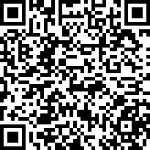 18.00Юбилейный концерт А. Асадуллинаи класса его студентовРГПУ им. А. И. Герцена,наб. р. Мойки, д. 48, корп. 4, Колонный зал (общедоступное мероприятия)19.00 Мариинский театрУчастие по предварительной регистрацииВремяТемаДокладчик10.30-11.00Регистрация, приветственный кофеРегистрация, приветственный кофе11.00-11.45Открытие второго дня конференции. Приветственные слова.Агунович Ольга Николаевна, директор ГБОУ школы № 380 Санкт-Петербурга, Почётный работник общего образования Российской Федерации11.00-11.45Открытие второго дня конференции. Приветственные слова.Тимофеев Сергей Павлович, заместитель главы администрации Красносельского района Санкт-ПетербургаСенкевич Татьяна Анатольевна, директор информационно-методического центра Красносельского района Санкт-Петербурга11.00-11.45Открытие второго дня конференции. Приветственные слова.Мареев Евгений Маерович, глава муниципального образования г. Красное СелоОвчинников Андрей Геннадьевич, председатель союза директоров промышленных предприятий Красносельского района Санкт-Петербурга11.00-11.45Открытие второго дня конференции. Приветственные слова.Мороз Татьяна Ивановна, ректор ГУО «Минский городской институт развития образования», кандидат педагогических наук, доцент (Минск, Республика Беларусь)11.00-11.45Открытие второго дня конференции. Приветственные слова.Сарже Анна Владимировна, заведующий кафедрой технологического образования, ФБГОУ ВО «Российский государственный педагогический университет им. А. И. Герцена», доцент, кандидат педагогических наук, вице-президент Межрегиональной ассоциации технологического образования (МАТО)11.00-11.45Система технологического образования в условиях общеобразовательной школыАгунович Ольга Николаевна, директор ГБОУ школы № 380 Санкт-Петербурга, Почётный работник общего образования Российской Федерации11.45-12.10Экскурсия по школе «Ресурсы для организации технологического образования в условиях общеобразовательной школы»Килячкова Екатерина Алексеевна, заместитель директора по УР ГБОУ школы №380 Санкт-Петербурга12.10-12.45Обед(запись при регистрации)Столовая ГБОУ школы №380 Санкт-Петербурга (1 этаж)Пылаева Инна Евгеньевна12.45-14.15Секция «Совершенствование подготовки педагогических кадров в сфере технологического образования»Секция «Инновационная практика технологического образования школьников»Круглый стол: «Педагогические аспекты инженерно-технологического образования: проблемы и перспективы»Модераторы:Эхов Сергей Федорович, доцент кафедры технологического образования, ФГБОУ ВО «Российский государственный педагогический университет имени А. И. Герцена», доцент, кандидат педагогических наук Журавлева Светлана Сергеевна, заместитель директора по УР ГБОУ школы № 380 Санкт-ПетербургаМодераторы:Сарже Анна Владимировна, заместитель директора Института информационных технологий и технологического образования ФГБОУ ВО «Российский государственный педагогический университет имени А. И. Герцена», заведующая кафедрой технологического образования, Вице-президент Межрегиональной ассоциации технологического образования (МАТО), кандидат педагогических наук, доцентАгунович Ольга Николаевна, директор ГБОУ школы № 380 Санкт-Петербурга, Почётный работник общего образования Российской ФедерацииМодераторы:Костейчук Олег Викторович, заместитель директора по научной работе Института информационных технологий и технологического образования ФГБОУ ВО «Российский государственный педагогический университет имени А. И. Герцена», доцент кафедры технологического образования, кандидат педагогических наук, доцентЧистякова Елена Александровна, заместитель директора по УР ГБОУ школы № 380 Санкт-Петербурга14.15-14.45 Подведение итогов работы секций Подведение итогов II Всероссийской научно-практической конференции с международным участием «Технологическое образование: теория и инновационные практики» Закрытие конференцииРуководители секцийАгунович Ольга Николаевна, директор ГБОУ школы № 380 Санкт-Петербурга, Почётный работник общего образования Российской ФедерацииСарже Анна Владимировна, заместитель директора ИИТТО ФГБОУ ВО «Российский государственный педагогический университет имени А. И. Герцена», заведующая кафедрой технологического образования, Вице-президент Межрегиональной ассоциации технологического образования, кандидат педагогических наук, доцент;Костейчук Олег Викторович, заместитель директора по научной работе ИИТТО ФГБОУ ВО «Российский государственный педагогический университет имени А. И. Герцена», доцент кафедры технологического образования, кандидат педагогических наук, доцентВремяТемаДокладчик12.45 – 12.55Профессиональное развитие педагогов: из опыта работы школыЖуравлева Светлана Сергеевна, заместитель директора по учебной работе, Государственное бюджетное общеобразовательное учреждение школа № 380 Красносельского района Санкт–Петербурга им. А.И. Спирина12.55 -13.05Формирование профессиональных компетенций педагогов в цифровой образовательной средеВоронецкая Людмила Николаевна,проректор по научно-методической работе «Минского государственного института развития образования», доцент, кандидат педагогических наук13.05 -13.15Актуальные условия профессионального развития учителей технологии для реализации инвариантных учебных модулей "Робототехника", "3D-моделирование, прототипирование, макетирование", "Компьютерная графика"Гусевская Ольга Валерьяновна, доцент кафедры начального, основного и среднего общего образования, ГБУ ДПО «Санкт-Петербургская академия постдипломного педагогического образования», методист ЧОУ НОШ "Школьное время", доцент, кандидат педагогических наук13.15 – 13.25Совершенствование подготовки будущих учителей технологии на базе ключевого центра дополнительного образования детей "Дом научной коллаборации"Опарин Алексей Иванович, доцент кафедры теории и методики технологического и профессионального образования, ФГБОУ ВО «Удмуртский государственный университет»13.25 – 13.35Дополнительная профессиональная программа повышения квалификации "Подготовка обучающихся к всероссийской олимпиаде школьников по технологии" как средство повышения результативности участия ребенка в олимпиадном движенииИваник Мария Дмитриевна, директор и методист, ГОУ ДО Дом детского творчества Красносельского района Санкт-Петербурга13.35 – 13.45Обучение предпринимательству будущих учителей технологии и дополнительного образования в проектной деятельностиВолошина Татьяна Александровна, заведующая кафедрой технологии, изобразительного искусства и дизайна, ФГБОУ ВО «Петрозаводский государственный университет», кандидат педагогических наук, доцент13.45 – 13.55Формирование графической культуры будущих учителей технологии и дополнительного образованияБрехова Алла Витальевна, доцент кафедры технологических и естественнонаучных дисциплин, ФГБОУ ВО «Воронежский государственный педагогический университет», кандидат педагогических наук, доцентЧернышёва Елена Ивановна, заведующая кафедрой технологических и естественнонаучных дисциплин, ФГБОУ ВО «Воронежский государственный педагогический университет», кандидат педагогических наук, доцент(дистанционно)13.55-14.05О содержании методической компетентности учителя технологии в обучении Интернету вещейСыроватка Анна Анатольевна, аспирант кафедры технологического образования ФГБОУ ВО «Российский государственный педагогический университет им. А. И. Герцена»14.05 – 14.15Ответы на вопросы. Дискуссия. Подведение итогов.ТемаДокладчикНекоторые аспекты патриотического воспитания при обучении будущих учителей технологииСмирнов Александр Михайлович, доцент кафедры технологического образования, ФГБОУ ВО «Российский государственный педагогический университет им. А. И. Герцена», кандидат технических наукПрименение современных компьютерных программ при изучении дисциплины «Системы автоматизированного проектирования (САПР) одежды» модуля «Дизайн костюма» студентами кафедры технологического образованияПатрушева Мария Павловна, ассистент кафедры технологического образования, ФГБОУ ВО «Российский государственный педагогический университет имени А. И. Герцена»;Корелина Ольга Алексеевна, доцент кафедры технологического образования, ФГБОУ ВО «Российский государственный педагогический университет имени А. И. Герцена», доцентПреемственность как средство развития социальной активности студентовПреображенская Ирина Владимировна, доцент кафедры технологического образования, ФГБОУ ВО «Российский государственный педагогический университет имени А. И. Герцена», доцент, кандидат педагогических наукОсобенности обучения будущих учителей технологии в области образовательной робототехники Голубник Александр Андреевич, преподаватель кафедры технологии, изобразительного искусства и дизайна, ФГБОУ ВО «Петрозаводский государственный университет» Проблемы в подготовке будущего учителя труда (технологии)Пустыльник Петр Наумович, доцент кафедры технологического образования ФГБОУ ВО «Российский государственный педагогический университет им. А. И. Герцена», кандидат технических наук, кандидат экономических наукОбучение будущих учителей технологии и информатики программированию робототехнических системАбдулгалимов Грамудин Латифович, профессор ФГБОУ ВО «Московский педагогический государственный университет», доктор педагогических наук;Гоголданова Кермен Вячеславовна, старший преподаватель, ФГБОУ ВО «Московский педагогический государственный университет»;Косино Ольга Алексеевна, доцент, заместитель директора ИФТИС, ФГБОУ ВО «Московский педагогический государственный университет», кандидат педагогических наукИспользование программы Blender при обучении студентов аддитивных технологиямСмирнов Леонид Владимирович, аспирант кафедры технологического образования, ФГБОУ ВО «Российский государственный педагогический университет им. А. И. Герцена»ВремяТемаДокладчик12.45 – 12.55Возможности технологического образования детей с ограниченными возможностями здоровьяКилячкова Екатерина Алексеевна, заместитель директора по учебной работе, учитель английского языка, ГБОУ школа № 380 им. А. И. Спирина Красносельского района Санкт-Петербурга 12.55 – 13.05Сетевое взаимодействие в международном сотрудничестве регионаБорисёнок Наталья Николаевна, проректор, Минский государственный институт развития образования, Республика Беларусь13.05 – 13.15Индивидуальный образовательный маршрут как форма работы с одаренными детьмиТурова Марина Геннадьевна, учитель, ГБОУ школа № 380 им. А. И. Спирина Красносельского района Санкт-Петербурга, Почетный работник общего образования РФ13.15 – 13.25Социальное партнерство как условие реализации технологического образования школьников психолого-педагогического классаЛяушко Евгения Алексеевна, учитель технологии, методист, ГБОУ СОШ № 174 им. И. К. Белецкого Центрального района Санкт-Петербурга;Финагина Ольга Валерьевна, директор, ГБОУ СОШ № 174 им. И. К. Белецкого Центрального района Санкт-Петербурга, Почетный работник общего образования РФ;Спирина Людмила Анатольевна, учитель, заместитель директора по УВР, ГБОУ СОШ № 174 им. И. К. Белецкого Центрального района Санкт-Петербурга, Почетный работник воспитания и просвещения Российской Федерации13.25 – 13.35Изучение курса «Технология» в образовательных организациях города СевастополяСемёнова Ольга Евгеньевна, начальник центра художественно-эстетического, физического развития и здоровьесберегающих технологий ГАОУ ПО ИРО г. Севастополя13.35 – 13.45Сетевой инициативный проект «Технологический Олимп: выявляем и развиваем таланты современного ребенка» как инновационная практика технологического образованияСеничева Ирина Олеговна, заместитель директора по работе экспериментальной площадки Санкт-Петербурга, методист, ГБУ ДО Дом детского творчества Красносельского района Санкт-Петербурга13.45 -13.55Современные средства обучения в технологическом образованииКудакова Наталья Сергеевна, доцент кафедры дошкольного и начального образования, Арзамасский филиал ННГУ, кандидат педагогических наук, доцент (дистанционно)13.55 – 14.05Особенности организации процесса обучения наСовременном уроке технологии через традиционныеТехники рукоделия и ремёселВолощук Нина Анатольевна, учитель технологии, МБОУ "Солнечная СОШ №1"(дистанционно)14.05 – 14.15Цифровые технологии в технологическом образовании школьников (опыт Новосибирской области)Чупин Дмитрий Юрьевич, доцент, ФГБОУ ВО "Новосибирский государственный педагогический университет", доцент, кандидат педагогических наук(дистанционно)Ответы на вопросы. Дискуссия. Подведение итогов.ТемаДокладчикАнализ опыта реализации дополнительной общеобразовательной программы «Предпринимательство» для профильного педагогического классаКудрявцева Надежда Андреевна, учитель информатики; воспитатель, Муниципальное казенное общеобразовательное учреждение «Павловская основная общеобразовательная школа»; Государственное бюджетное общеобразовательное учреждение Ленинградской области "Павловский центр психолого-педагогической реабилитации и коррекции "Логос"Костейчук Олег Викторович, доцент кафедры технологического образования ФГБОУ ВО «Российский государственный педагогический университет им. А. И. Герцена», кандидат педагогических наукЛьвов Юрий Владимирович, доцент кафедры технологического образования ФГБОУ ВО «Российский государственный педагогический университет им. А. И. Герцена», кандидат педагогических наукПриемы и методы развития творческих способностей школьниковСамуйлик Евгения Георгиевна, учитель технологии, педагог дополнительного образования, ГБОУ СОШ № 91 Петроградского района Санкт-ПетербургаПрименение профессиональных проб в предметной области «Технология» для профессионального самоопределения школьниковЖуков Владислав Константинович, аспирант кафедры технологического образования, ФГБОУ ВО «Российский государственный педагогический университет имени А. И. Герцена»Пропедевтика инженерно-технологического образования в начальных классах через дополнительные общеразвивающие программы как ранний аспект профессиональной ориентацииБаранова Екатерина Дмитриевна, учитель технологии, ГБОУ СОШ № 509 Красносельского района Санкт-Петербурга, магистрантка кафедры технологического образования, ФГБОУ ВО «Российский государственный педагогический университет имени А. И. Герцена» Изучение основ объектно-ориентированного программирования на занятиях по робототехникеКузнецов Алексей Евгеньевич, доцент кафедры технологического образования, ФГБОУ ВО «Российский государственный педагогический университет имени А. И. Герцена», кандидат физико-математических наук;Клементьева Елена Николаевна, ассистент кафедры технологического образования, ФГБОУ ВО «Российский государственный педагогический университет имени А. И. Герцена»;Мельник Дарья Петровна, магистрант кафедры технологического образования ФГБОУ ВО «Российский государственный педагогический университет им. А. И. Герцена»ВремяТемаДокладчик12.45 – 12.55Формирование инженерного-технологического мышления школьниковЧистякова Елена Александровна, заместитель директора по УР, Государственное бюджетное общеобразовательное учреждение школа №380 Красносельского района Санкт-Петербурга12.55 – 13.05Проектно-исследовательская деятельность как форма развития сферного интегративного мышления  школьников в области технологии и инженерииТужилкин Андрей Юрьевич, зав. кафедрой теории и методики обучения технологии и экономике, ГБОУ ДПО "Нижегородский институт развития образования", кандидат педагогических наук13.05 – 13.15Формирование технологической культуры учащихся посредством социального стартап-проекта «дети детям» – трансформация школьного пространстваЦуран Оксана Петровна, директор, государственное учреждение образования "Средняя школа №52 г. Минска", Республика Беларусь13.15 – 13.25Потенциальные возможности дополнительного образования в формировании инженерных компетенций школьников: опыт, проблемы, перспективыПанкратова Людмила Павловна, методист УМЦ, ГБНОУ "Академия цифровых технологий"13.25 – 13.35Высокие спортивные достижения и развитие креативности: единство и противоположностьПолюхович-Серницкий Анатолий Ежиевич, педагог дополнительного образования, Государственное бюджетное учреждение дополнительного образования Дом детского творчества Красносельского района Санкт-Петербурга13.35 – 13.45Взаимодействие основного и дополнительного образования как фактор формирования инженерной компетенции обучающихсяЛалетина Алёна Валерьевна, методист, педагог дополнительного образования, ГБУ До Дворец детского (юношеского) творчества Кировского района Санкт-Петербурга;Ваганова Наталья Эдуардовна, методист, ГБУ ДО Дворец детского (юношеского) творчества Кировского района Санкт-Петербурга13.45 – 13.55Развитие инженерно-технологического образования, благодаря технологии "Интернет вещей"Комаров Иван Васильевич, руководитель направления учебной робототехники, ООО "МГБот", заведующий лабораторией "Интернет вещей" ИШ ГУАП 13.55 – 14.05Нейротехнологии и программирование: путь к образованию будущегоИсаев Андрей Андреевич, педагог дополнительного образования, ГБНОУ «Академия цифровых технологий» Санкт-Петербурга14.05 – 14.15Ответы на вопросы. Дискуссия. Подведение итогов.ТемаДокладчик Научно-методическое сопровождение и организационно-педагогические условия инженерно-технологического образованияКостейчук Олег Викторович, заместитель директора по научной работе Института информационных технологий и технологического образования ФГБОУ ВО «Российский государственный педагогический университет имени А. И. Герцена», доцент кафедры технологического образования, кандидат педагогических наук, доцентИнновационные технологии в специальном дефектологическом образованииБорисова Ольга Цыбикжаповна, учитель, ГБОУ школа № 499 Красногвардейского района Санкт-ПетербургаМодель подготовки кадров для реализации проекта "Профессионалитет" в условиях дополнительного образованияМиргородская Светлана Анатольевна, директор, ФГБОУВО ЮРГПУ(НПИ)Проблемы преподавания русского языка и литературы в СПО (технический профиль) Чурсанова Карина Акифовна, преподаватель, ГБПОУ МО "Орехово-Зуевский техникум"Социальное партнерство в системе СПОТретьякова Татьяна Ивановна, преподаватель, ГАПОУ МО "Кольский транспортный колледж", Почетный работник начального профессионального образования Российской Федерации;Кононова Анна Владимировна, преподаватель, ГАПОУ МО "Кольский транспортный колледж"Использование 3D технологий в рамках STEAM подхода (3D-моделирование, 3D печать и виртуальные технологии) в практике обучения детей дошкольного возраста и начальной школы на примере отечественного учебного комплекта оборудования «компьютерно-игровой комплекс «LigroGame» (презентация комплекса, примеры реализации на базе образовательных организаций, результаты детей).Молоднякова Алена Валерьевна, доцент, кафедры ППО (психолого-педагогического образования) НТГСПИ (ф) РГППУ (нижнетагильского филиала Российского государственного профессионально-педагогического университета)